EPPO Datasheet: Anastrepha ludensLast updated: 2021-01-08IDENTITYNotes on taxonomy and nomenclatureThis species was first described in 1873 by Loew as Trypeta ludens. The current combination was proposed by Wulp (1900). The name Anastrepha lathana Stone is considered a synonym. Name, host plant, and distribution data for this species and other fruit flies are available under Fruit Fly Databases on the USDA Compendium of Fruit Fly Host Information.HOSTSMango (Mangifera indica) and various species of Citrus, especially grapefruit and oranges, are the most important commercial hosts (Hernandez-Ortiz, 1992) of A. ludens. Peach (Prunus persica) and various other fruit crops are attacked less frequently, but more than 40 plant species are reported as at least occasional field hosts of this polyphagous pest (Norrbom, 2004). Thomas (2004) provides an example of A. ludens adaptive capability to infest new host plants, describing the discovery of the introduced manzano pepper (Capsicum pubescens) as an unexpected new host in Mexico. Nearly all of the commercial hosts of A. ludens are exotic. Baker et al. (1944) considered Casimiroa greggii (Rutaceae) to be the only native wild host, although three other Casimiroa spp. (Jirón et al., 1988) and several other wild native plants could also have been original hosts.Host list: Anacardium occidentale, Annona cherimola, Annona liebmanniana, Annona reticulata, Annona squamosa, Capsicum pubescens, Casimiroa edulis, Casimiroa greggii, Casimiroa pubescens, Casimiroa tetrameria, Citrus maxima, Citrus medica, Citrus reshni, Citrus reticulata, Citrus x aurantiifolia, Citrus x aurantium var. deliciosa, Citrus x aurantium var. paradisi, Citrus x aurantium var. sinensis, Citrus x aurantium, Citrus x limon var. limetta, Citrus x limon var. meyerii, Citrus x tangelo, Citrus, Coffea arabica, Cydonia oblonga, Diospyros kaki, Diospyros texana, Inga flexuosa, Inga jinicuil, Malus domestica, Mammea americana, Mangifera indica, Melicoccus oliviformis, Passiflora edulis, Persea americana, Prunus persica, Psidium cattleyanum, Psidium guajava, Psidium guineense, Psidium oligospermum, Punica granatum, Pyrus communis, Sideroxylon capiri subsp. tempisque, Spondias purpurea, Syzygium jambosGEOGRAPHICAL DISTRIBUTIONA. ludens occurs from Northeastern Mexico south to Panama. In Mexico there are fly free areas in Baja California and Northwestern Mexico (Ramírez y Ramírez et al., 2020). Frequent incursions are detected in the Rio Grande Valley of Texas in the USA and are subjected to eradication. Outbreaks have also occurred in California and less commonly in Arizona but have been eradicated (McCombs et al., 2010). A. ludens is occasionally trapped in other states of the USA (e.g., Florida) and in other countries, but it is not established there. The record of this species from Colombia (Núñez Bueno, 1981) was based on misidentification of Anastrepha manizaliensis (Norrbom et al., 2005). There are no valid reports of A. ludens from Colombia.Baker et al. (1944) considered this species to be native only to northeastern Mexico, but Jirón et al. (1988) and Ruiz-Arce et al. (2015) did not support that hypothesis, the latter finding higher genetic diversity in populations in southern Mexico and Central America. Dupuis et al. (2019) identified four populations (Western Mexico, Eastern Mexico, Guatemala/Belize/Honduras, and Costa Rica/Panama) but found significant intergradation and could not identify an ancestral range. A. ludens was rare in Costa Rica and was not a pest of citrus prior to the mid-1990s, when it suddenly became common in the central highlands and was found attacking orange and grapefruit, including at a research station where Jirón et al. (1988) had worked extensively and had not found it attacking these fruits. It has subsequently been detected in western and central Panama, where it is invasive. This suggests that there was an introduction of a northern population into Costa Rica leading to the spread of this species into Panama. 
North America: Mexico, United States of America (Texas)
Central America and Caribbean: Belize, Costa Rica, El Salvador, Guatemala, Honduras, Nicaragua, Panama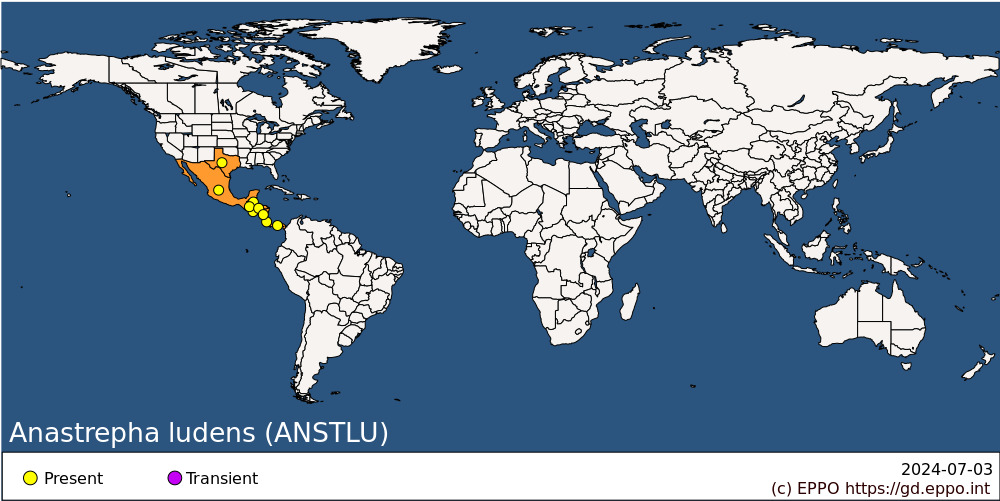 
BIOLOGYAs in Anastrepha species generally, eggs are laid in the host fruit, in the case of A. ludens these are laid singly or in clutches of up to 40 eggs, with clutch size related to fruit size (Aluja et al., 1999). Development time for eggs has been reported as 3 days to as long as 6-12 days; larvae pass through three instars, with development time varying from 8–30 days depending on the host fruit and temperature and other environmental conditions (Birke et al., 2013). Larvae feed in the albedo or pulp of commercial fruits but can feed on the seeds of native Casimiroa hosts (Aluja et al. 1999). Mature larvae exit the fruit and pupariate in the soil. Adults emerge after 12 to 32 days, depending upon temperature (Birke et al., 2013). Adults can be long lived, up to a year under certain conditions, and occur throughout the year (Christenson & Foote, 1960, Aluja, 1994). Adult males produce a pheromone and lek to attract females for mating. Calling occurs in late afternoon, with mating at dusk (Aluja, 1994; Birke et al., 2013).DETECTION AND IDENTIFICATIONSymptomsAttacked fruit have tiny oviposition punctures, but these and other symptoms of damage are often difficult to detect in the early stages of infestation. Considerable damage may occur inside the fruit before symptoms are visible externally, often as networks of tunnels accompanied by rotting.MorphologyImmature stagesThe identification of larvae of Anastrepha species, like those of most fruit flies, is extremely difficult. Larvae have been described for only 9% of the species of Anastrepha (Steck et al., 2019), but the third stage larva of A. ludens can usually be distinguished from those of most of the other economically important species of the genus using the key of Steck et al. (1990) or the interactive key of Carroll et al. (2004), which include 13 or 15 Anastrepha species, respectively. Carroll and Wharton (1989) provided a detailed description of the egg, larva (all 3 instars), and puparium, and Heppner (1984), and White and Elson-Harris (1992) also provided descriptions of the third instar.As in other Anastrepha species, the larva is whitish, up to 11.1 mm in length, lacking an external head capsule. The two mandibles, or mouthhooks, are strongly developed and equal in size. The body is tapered anteriorly and truncate posteriorly. Posterior spiracular plate weak, unpigmented, without peritreme, with three openings or slits arranged with their medial ends converging, the dorsal and ventral slits subparallel or oriented at less than 90°. The following diagnostic description of the third instar is based on Carroll and Wharton (1989) and White and Elson-Harris (1994): Length 5.8-11.1 mm; width 1.2-2.5 mm. Head: Stomal sensory organ large, rounded, with 5 small sensilla; 11-17 oral ridges with margins entire or slightly undulant; accessory plates small; mandible moderately sclerotized, with single large slender curved apical tooth. Thoracic and abdominal segments: T1-T3 middorsally with 4-6, 3-5, and 1-2 rows of spinules, respectively; A1-A8 without dorsal spinules medially; creeping welt on A1 with 7-9 rows of spinules, those on A2-A8 with 9-17 rows; A8 with intermediate lobes moderately developed; caudal segment with tubercles and sensilla small but obvious. Anterior spiracle with 12-21 tubules. Posterior spiracle with spiracular slits about 3.5 times as long as broad, with moderately sclerotised rimae; spiracular hairs short (about one-third to one-fifth length of spiracular slit), often branched on apical third; dorsal and ventral bundles of 6-13 hairs, lateral bundles of 4-7 hairs. Anal area with lobes large, protuberant, usually distinctly bifid; surrounded by 3-4 discontinuous rows of small spinules.The egg is 1.37-1.60 mm long, at greatest width 0.18-0.21 mm; white, spindle-shaped, broad anteriorly, tapering posteriorly; micropyle slightly to one side of apex of anterior pole; faint reticulation near micropyle consisting primarily of irregular pentagons and hexagons, these becoming very faint and elongated on posterior portion of egg; distinct openings into chorion at vertices of polygons on anterior end (Carroll and Wharton, 1989).AdultLike other Anastrepha species, A. ludens is easily separated from other tephritids by a simple wing venation character; vein M1, the longitudinal vein that reaches the wing margin just behind the wing apex, curves strongly forward before meeting the costa on the wing margin without a visible angle. Furthermore, like most Anastrepha species, A. ludens has a characteristic wing pattern composed of 3 orange and brown bands: the “C-band” on the anterior margin from the base to near midlength; the “S-band”, a sideways S-shaped band from the wing base, curving forward across the middle of the wing (in A. ludens narrowly connected to the C-band, but with a triangular marginal hyaline area between them), then running along the anterior margin to the wing apex; and the “V-band”, an inverted V-shaped band on the posterior apical half of the wing.Identification to species level is more difficult. It is essential to examine the aculeus (which is usually inside the oviscape, the basal tubelike part of the ovipositor) of a female specimen to achieve positive identification. The only comprehensive identification tool for Anastrepha is the online key by Norrbom et al. (2012). Adults of A. ludens can be distinguished from those of other species of Anastrepha by the following combination of characters: Setae red brown to dark red brown; thorax dorsally without brown markings except usually with a medial brown spot on scuto-scutellar suture; scutellum entirely white or yellow except extreme base; subscutellum (lens-shaped sclerite below scutellum) orange medially, dark brown laterally, brown markings often extending ventrally onto mediotergite; wing with C-band orange posterior to pterostigma except narrowly on distal margin in cells r1 and r2+3; C-band and S-band usually connected, occasionally separated; oviscape (in female) entirely yellow to orange brown, 3.54–6.17 mm long, oviscape length/mesonotum length 1.1–1.55; aculeus length 3.37–5.76 mm; aculeus tip length 0.28–0.42 mm; phallus length 5.2–6.1 mm; phallus (in male) length/mesonotum length 1.51–1.81. MolecularA. ludens can be distinguished from other species of Anastrepha based on differences in the DNA barcode region of the cytochrome oxidase I gene (Barr et al., 2017). Ruiz-Arce et al. (2015) examined its genetic diversity and population structure using two mitochondrial genes (COI and ND6), and more recently Dupuis et al. (2019), using genomic data, analyzed its population structure and developed a set of diagnostic single nucleotide polymorphisms (SNPs) for source determination. Detection and inspection methodsNo specialized male lures are available for Anastrepha species. Monitoring for adults utilizes traps with protein-based or other ammonia-emitting lures, which are much less effective than the male lures used for various dacine fruit flies. McPhail traps baited with torula yeast, hydrolyzed protein, or other fermenting protein lures, or Multilure traps baited with ammonium acetate and putrescine are typically used for the capture of Anastrepha species (Thomas et al., 2001; Adaime et al., 2011).PATHWAYS FOR MOVEMENTAnastrepha adults are capable of long-distance dispersal, and adult A. ludens have been reported to fly as far as 135 km (Aluja, 1994). Natural movement is therefore an important means of spread.In international trade, the major means of fruit fly dispersal to previously uninfested areas is via transport of fruit containing live eggs or larvae. For the EPPO region, the most important imported fruits liable to carry A. ludens are Citrus and Mangifera indica, and to a lesser extent various minor hosts. There is also a risk of the transport of fruit fly puparia in soil or packaging.PEST SIGNIFICANCEEconomic impactAnastrepha species are the most serious fruit fly pests in the tropical Americas (Norrbom & Foote, 1989), along with the introduced Ceratitis capitata and Bactrocera carambolae. A. ludens is considered the most important fruit fly pest in Mexico and Central America, especially on Citrus spp. and mango (Enkerlin et al., 1989). ControlBait sprays, typically a mixture of Spinosad, malathion, or other insecticides and a food-based attractant, such as hydrolyzed yeast, are the most common type of chemical control for A. ludens (Bateman, 1982; Roessler, 1989; McCombs et al., 2010). Cultural practices, such as destroying all fallen and infested fruits, are also used. Soil drenches around host plants with appropriate pesticides are used to kill larvae and pupae during eradication programs (Stark et al., 2014). Classical biological control was tried against A. ludens in Texas (USA), but introduced parasitoids had little impact (Wharton, 1989). However, Diachasmimorpha longicaudata (Braconidae) continues to be mass reared and released in Mexico (Ramírez y Ramírez et al., 2020). Sterile insect technique has been used effectively against A. ludens in southern Texas and northern Mexico for suppression and eradication (McCombs et al., 2010) and it is used in area-wide management programs to control A. ludens in Mexico, primarily in the north to maintain fly free areas (Ramírez y Ramírez et al., 2020). Phytosanitary riskA. ludens has a broad range of hosts and is a major pest throughout its range. It occurs in higher, more temperate areas of Central America and Mexico than most other Anastrepha species, thus it may pose a higher risk of establishment in other subtropical areas of the world than other species of Anastrepha. It is invasive at least in Panama and has been trapped in California and other states in the USA. Anastrepha species are not capable of surviving the cold winters of the northern and central part of the EPPO region, thus the risk of establishment of A. ludens is limited to the warmer southern parts of the EPPO region. PHYTOSANITARY MEASURESConsignments of fruits of Annona, Citrus, Malus, Mangifera indica, Prunus domestica, Prunus persica and Psidium guajava from countries where this pest occurs should be inspected for symptoms of infestation and those suspected should be cut open in order to look for larvae. Such fruits should come from an area where A. ludens does not occur or from a place of production found free from the pest by regular inspection for 3 months before harvest. Fruits may also be treated in transit by cold treatment (e.g., 18, 20 or 22 days at 0.5, 1 or 1.5°C, respectively) or, for certain types of fruits, by hot water treatment (for mango, 46°C for 65 to 110 minutes depending on fruit size) or by vapour heat (e.g., keeping at 43°C for 4-6 h) (USDA, 2020), or forced hot-air treatment (Mangan & Ingle, 1994). Ethylene dibromide was previously widely used as a fumigant but is now generally withdrawn because of its carcinogenicity. Methyl bromide is approved on a very limited basis; e.g., 1 treatment schedule (T101-j-2-1; 40 g/m3 for 2 h at 21-29.5°C) is currently approved by USDA (2020) to treat oranges, tangerines and grapefruit from Mexico under pre-clearance.  Irradiation at 70 gy is considered effective treatment for immature stages of A. ludens (USDA, 2020).Plants of host species transported with roots from countries where A. ludens occurs should be free from soil, or the soil should not contain fruits or seeds or be treated to kill any puparia.REFERENCESAdaime da Silva R, Deus E da Glória de, Raga A, Pereira JDB, Souza-Filho MF, Neto SV da Costa (2011) Monitoramento de moscas-das-frutas na Amazônia: Amostragem de frutos e uso de armadilhas. In: Moscas-das-frutas na Amazônia brasileira: Diversidade, hospedeiros e inimigos naturais (Ed. by Adaime da Silva, R.; Lemos, W. P.; Zucchi, R. A.), pp. 71–90. Embrapa Amapá, Macapá.Aluja M (1994) Bionomics and management of Anastrepha. Annual Review of Entomology 39, 155-178. Aluja M, Piñero J, Jácome I, Díaz-Fleischer F, Sivinski J (1999) Behavior of flies in the genus Anastrepha (Trypetinae: Toxotrypanini). In: Fruit flies (Tephritidae): Phylogeny and evolution of behavior (Ed. by Aluja, M.; Norrbom, A. L.), pp. 375-406. CRC Press, Boca Raton. [16] + 944 p. Barr NB, Ruiz-Arce R, Farris RE, Silva JG, Lima KM, Dutra VS, Ronchi-Teles B, Kerr PH, Norrbom AL, Nolazco N, Thomas DB (2017) Identifying Anastrepha (Diptera; Tephritidae) species using DNA barcodes. Journal of Economic Entomology 111, 405–421.Bateman MA (1982) Chemical methods for suppression or eradication of fruit fly populations. In: Economic fruit flies of the South Pacific Region (Ed. by Drew, R.A.I.; Hooper, G.H.S.; Bateman, M.A.) (2nd edition), pp. 115-128. Queensland Department of Primary Industries, Brisbane, Australia. Birke A, Guillén L, Midgarden D, Aluja M (2013) Fruit flies Anastrepha ludens (Loew), A. obliqua (Macquart) and A. grandis (Macquart) (Diptera: Tephritidae): Three pestiferous tropical fruit flies that could potentially expand their range to temperate areas. In: Potential Invasive Pests of Agricultural Crops (Ed. By Peña), pp. 192-213. CAB International, Wallingford, 440 p.CABI (2020) Anastrepha ludens. In: Invasive Species Compendium. Wallingford, UK: CAB International. www.cabi.org/isc.Carroll LE, Wharton RA (1989) Morphology of the immature stages of Anastrepha ludens (Diptera: Tephritidae). Annals of the Entomological Society of America 82, 201-214. Carroll LE, White IM, Freidberg A, Norrbom AL, Dallwitz MJ, Thompson FC (2004) Pest fruit flies of the world. Identification, descriptions, illustrations, and information retrieval. Diptera Data Dissemination Disk (CD-ROM) 2. https://www.delta-intkey.com/ffl/index.htmChristenson LD, Foote RH (1960) Biology of fruit flies. Annual Review of Entomology 5, 171-192.Dupuis JR, Ruiz‐Arce R, Barr NB, Thomas DB, Geib SM (2019) Range‐wide population genomics of the Mexican fruit fly: Toward development of pathway analysis tools. Evolutionary Applications 12, 1641–1660.EPPO (1983) Data sheets on quarantine organisms No. 41, Trypetidae (non-European). Bulletin OEPP/EPPO Bulletin 13, (1).Eskafi FM (1988) Infestation of citrus by Anastrepha spp. and Ceratitis capitata in high coastal plains of Guatemala. Environmental Entomology 17, 52-58. Enkerlin D, Garcia L, Lopez F (1989) Mexico, Central and South America. In: World Crop Pests 3(A). Fruit flies; their biology, natural enemies and control (Ed. by Robinson, A.S.; Hooper, G.), p. 83-90. Elsevier Science Publishers, Amsterdam. xii + 372 pp.Heppner JB (1984) Larvae of fruit flies. I. Anastrepha ludens (Mexican fruit fly) and Anastrepha suspensa (Caribbean fruit fly) (Diptera: Tephritidae). Entomology Circular, Division of Plant Industry, Florida Department of Agricultural and Consumer Services No. 260.Hernandez-Ortiz V (1992) El género Anastrepha en México. Taxonomía, distribución y sus plantas huéspedes. Instituto de Ecología, Xalapa, Mexico.Mangan RL, Ingle SJ (1994) Forced hot-air quarantine treatment for grapefruit infested with Mexican fruit fly. Journal of Economic Entomology 87, 1574-1579.McCombs SD, McGovern TE, Reyes-Flores J, de los Santos Ramos M, Gersabeck EF (2010) Final report, Animal and Plant Health Inspection Service United States and Mexico Lower Rio Grande Valley Mexican fruit fly eradication program review. United States Department of Agriculture, Animal and Plant Health Inspection Service, 128 pp.Norrbom AL, Foote RH (1989) Taxonomy and zoogeography; the taxonomy and zoogeography of the genus Anastrepha (Diptera: Tephritidae). In: World Crop Pests 3(A). Fruit flies; their biology, natural enemies and control (Ed. by Robinson, A.S.; Hooper, G.), pp. 15-26. Elsevier Science Publishers, Amsterdam. xii + 372 pp.Norrbom AL, Korytkowski CA, Zucchi RA, Uramoto K, Venable GL, McCormick J, Dallwitz MJ (2012) Anastrepha and Toxotrypana: descriptions, illustrations, and interactive keys. https://www.delta-intkey.com/anatox/index.htmRamírez y Ramírez F, Hernández Livera RÁ, Bello Rivera A (2020) El Programa Nacional de Moscas de la Fruta en México. In: Moscas de la fruta: Fundamentos y procedimientos para su manejo (Ed. by Montoya, P.; Toledo, J.; Hernández, E.), pp. 3-20. S y G editores, Ciudad de México.Roessler Y (1989) Control; insecticides; insecticidal bait and cover sprays. In: World Crop Pests 3(B). Fruit flies; their biology, natural enemies and control (Ed. by Robinson, A.S.; Hooper, G.), pp. 329-336. Elsevier, Amsterdam, Netherlands. Ruiz-Arce R, Owen CL, Thomas DB, Barr NB, McPheron BA (2015) Phylogeographic structure in Anastrepha ludens (Diptera: Tephritidae) populations inferred with mtDNA sequencing. Journal of Economic Entomology 108, 1324-1336.Stark JD, Vargas RI, Souder SK, Fox AJ, Smith TR, Leblanc L, Mackey B (2014) Simulated field applications of insecticide soil drenches for control of Tephritid fruit flies.  Biopesticides International 10, 136-142Steck GJ, Carroll LE, Celedonio-Hurtado H, Guillen-Aguilar J (1990) Methods for identification of Anastrepha larvae (Diptera: Tephritidae), and key to 13 species. Proceedings of the Entomological Society of Washington 92, 333-346. Thomas DB, Holler TC, Heath RR, Salinas EJ, Moses AL (2001) Trap-lure combinations for surveillance of Anastrepha fruit flies (Diptera: Tephritidae). Florida Entomologist 84, 344-351.USDA (2020) Treatment manual. USDA/APHIS, Frederick, USA.Wharton RH (1989) Control; classical biological control of fruit-infesting Tephritidae. In: World Crop Pests 3(B). Fruit flies; their biology, natural enemies and control (Ed. by Robinson, A.S.; Hooper, G.), pp. 303-313. Elsevier, Amsterdam, Netherlands.White IM, Elson-Harris MM (1992) Fruit flies of economic significance, their identification and bionomics. CAB International, Wallingford.ACKNOWLEDGEMENTSThis datasheet was extensively revised in 2020 by Allen L. Norrbom (Systematic Entomology Laboratory, ARS, USDA). His valuable contribution is gratefully acknowledged.How to cite this datasheet?EPPO (2024) Anastrepha ludens. EPPO datasheets on pests recommended for regulation. Available online. https://gd.eppo.intDatasheet historyThis datasheet was first published in the EPPO Bulletin in 1983, revised in the two editions of 'Quarantine Pests for Europe' in 1992 and 1997, as well as in 2020. It is now maintained in an electronic format in the EPPO Global Database. The sections on 'Identity', ‘Hosts’, and 'Geographical distribution' are automatically updated from the database. For other sections, the date of last revision is indicated on the right.CABI/EPPO (1992/1997) Quarantine Pests for Europe (1st and 2nd edition). CABI, Wallingford (GB).EPPO (1983) Data sheets on quarantine organisms No. 41, Trypetidae (non-European). EPPO Bulletin 13(1). https://doi.org/10.1111/j.1365-2338.1983.tb01715.x 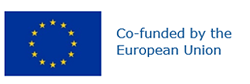 Preferred name: Anastrepha ludens
Authority: (Loew)
Taxonomic position: Animalia: Arthropoda: Hexapoda: Insecta: Diptera: Tephritidae
Other scientific names: Acrotoxa ludens Loew, Anastrepha lathana Stone, Trypeta ludens (Loew)
Common names in English: Mexican fruit fly
view more common names online...
EPPO Categorization: A1 list
EU Categorization: A1 Quarantine pest (Annex II A)
view more categorizations online...
EPPO Code: ANSTLU
more photos...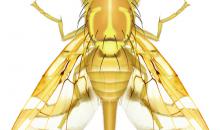 